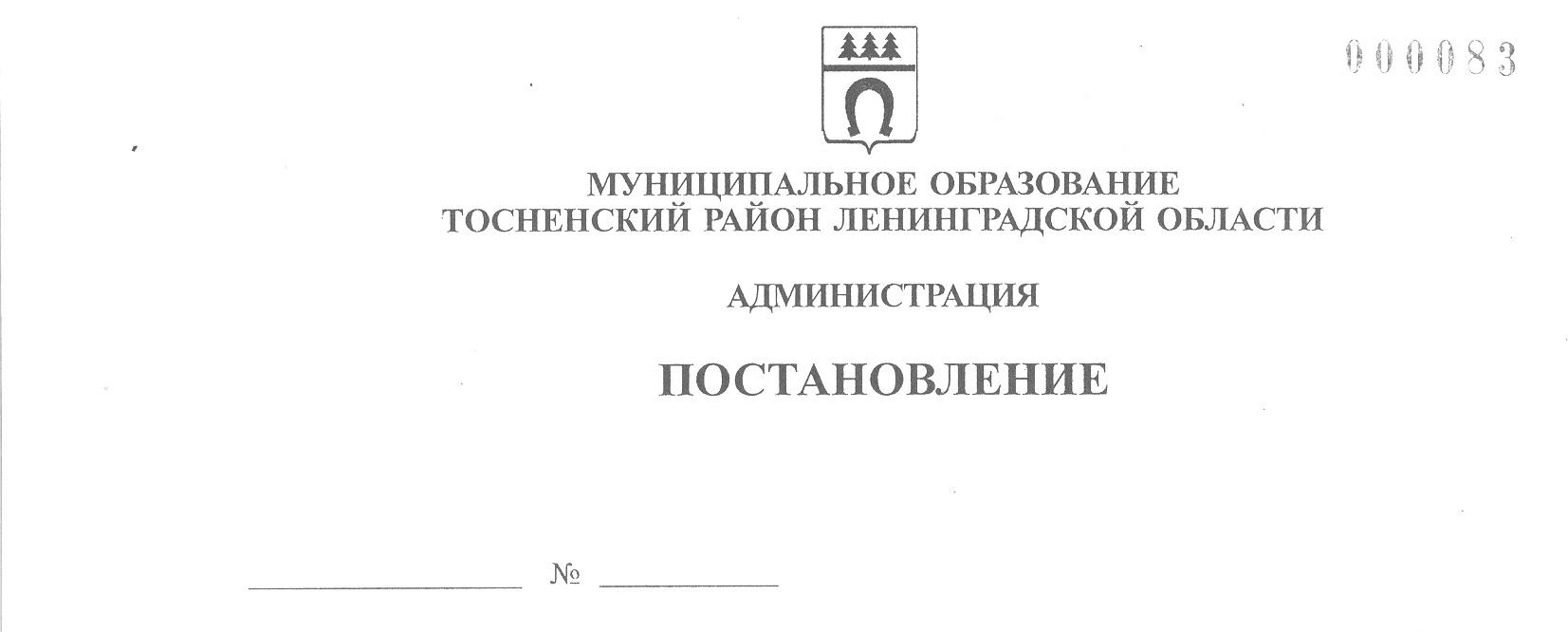 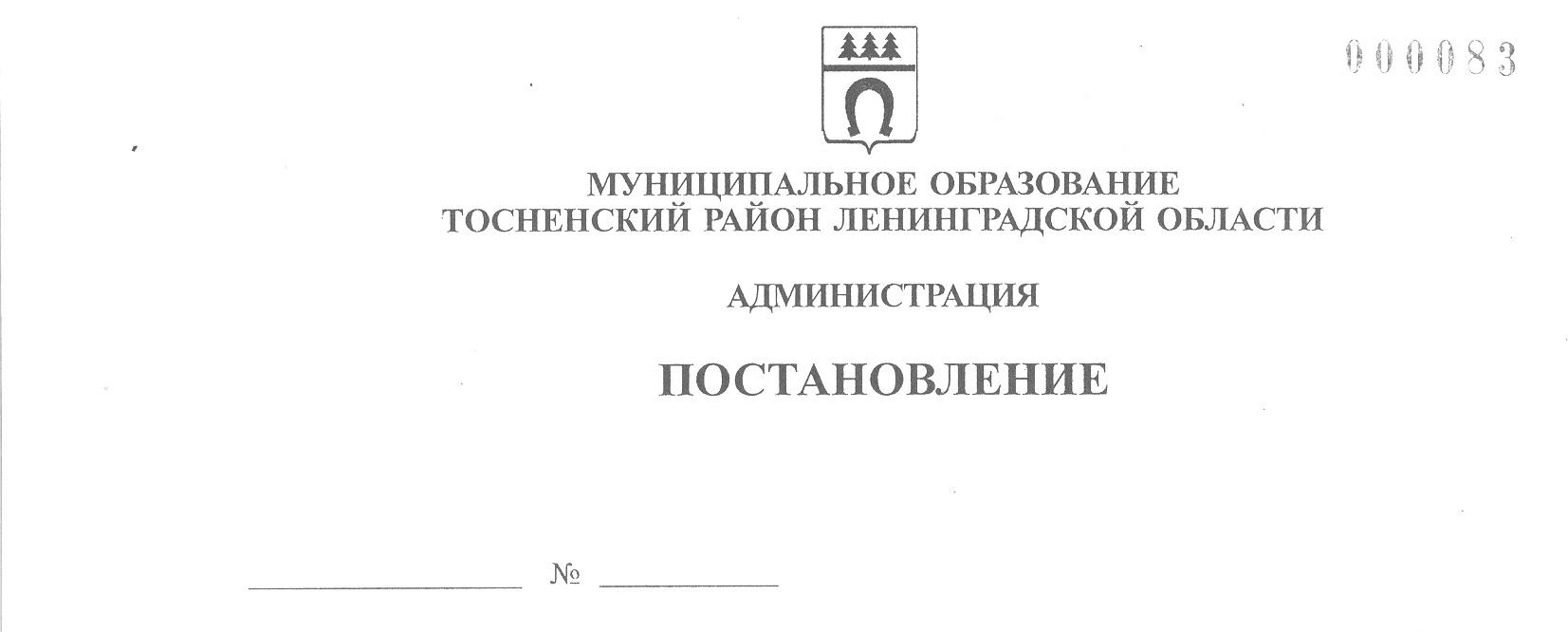 20.03.2024                              858-паО внесении изменений в Административный регламент предоставления администрацией муниципального образования Тосненский район Ленинградской области муниципальной услуги «По принятию решений о подготовке документации по планировке территории, подготовка которой осуществляется для размещения объектов, указанных в частях 5-5.2 статьи 45 Градостроительного кодекса Российской Федерации, в части проектов межевания территории в границах одного элемента планировочной структуры,застроенного многоквартирными домами, документации по планировкетерритории для размещения линейных объектов в границах одного поселения (одного городского округа), на основании решений органов местного самоуправления», утвержденный постановлением администрациимуниципального образования Тосненский район Ленинградской области от 23.08.2023 № 2959-па Администрация муниципального образования Тосненский район Ленинградской области ПОСТАНОВЛЯЕТ:Внести в Административный регламент предоставления администрацией муниципального образования Тосненский район Ленинградской области муниципальной услуги «По принятию решений о подготовке документации по планировке территории, подготовка которой осуществляется для размещения объектов, указанных в частях 5-5.2 статьи 45 Градостроительного кодекса Российской Федерации, в части проектов межевания территории в границах одного элемента планировочной структуры, застроенного многоквартирными домами, документации по планировке территории для размещения линейных объектов в границах одного поселения (одного городского округа), на основании решений органов местного самоуправления», утвержденный постановлением администрации муниципального образования Тосненский район Ленинградской области от 23.08.2023 № 2959-па, следующие изменения:Пункт 2.2 изложить в новой редакции: «2.2. Муниципальную услугу предоставляет комитет по архитектуре и градостроительству администрации муниципального образования Тосненский район Ленинградской области.В предоставлении муниципальной услуги участвуют:- государственное бюджетное учреждение Ленинградской области «Многофункциональный центр предоставления государственных и муниципальных услуг»;- Управление Федеральной налоговой службы по Ленинградской области;- Управление Федеральной службы государственной регистрации, кадастра и картографии по Ленинградской области.  Заявление о предоставлении муниципальной услуги с комплектом документов принимается:1) при личной явке:- в филиалах, отделах, удаленных рабочих местах ГБУ ЛО «МФЦ» (при наличии соглашения);2) без личной явки:- в электронной форме через личный кабинет заявителя на ПГУ ЛО/ЕПГУ (при технической реализации).Заявитель может записаться на прием для подачи заявления о предоставлении услуги следующими способами:1) посредством ПГУ ЛО/ЕПГУ – в МФЦ;2) посредством сайта ОМСУ, МФЦ (при технической реализации) – в МФЦ;3) по телефону – в МФЦ.Для записи заявитель выбирает любую свободную для приема дату и время    в пределах установленного в МФЦ графика приема заявителей.В пп.1 пункта 2.3 слова «(приложение 4 к административному регламенту)» исключить. В пп. 2 пункта 2.3 слова «(приложение 3 к административному регламенту)» исключить.Пункт 2.3.1 изложить в новой редакции: «2.3.1. Результат предоставления муниципальной услуги предоставляется:1) при личной явке:- в филиалах, отделах, удаленных рабочих местах ГБУ ЛО «МФЦ»;2) без личной явки:- посредством ПГУ ЛО/ЕПГУ (при технической реализации).В пункте 2.5 слова «- областной закон Ленинградской области от 07.07.2014 № 45-оз «О перераспределении полномочий в области градостроительной деятельности между органами государственной власти Ленинградской области и органами местного самоуправления Ленинградской области»;- областной закон Ленинградской области от 10.07.2014 № 48-оз «Об отдельных вопросах местного значения сельских поселений Ленинградской области» исключить.1.6. В пп. 1 п. 2.6 слова «содержащее согласие на обработку персональных данных» исключить.1.7. В пп. 6 п. 2.6 после слов «графическая схема границ территории, в отношении которой» добавить слово «будет».1.8. В п. 2.14.7 слова «работников ОМСУ или» исключить.1.9. В пп. 3 п. 2.15.1 слова «при личной явке в ОМСУ» исключить.1.10. Пункт 3.1.4.1 после слов «ответственному за принятие решения» дополнить словами «о предоставлении муниципальной услуги».1.11. Приложение 3 и приложение 4 к административному регламенту исключить.Комитету по архитектуре и градостроительству администрации муниципального образования Тосненский район Ленинградской области направить  в сектор по взаимодействию с общественностью комитета по организационной работе, местному самоуправлению, межнациональным и межконфессиональным отношениям администрации муниципального образования Тосненский район Ленинградской области настоящее постановление для опубликования и обнародования в порядке, установленном Уставом муниципального образования Тосненский муниципальный район Ленинградской области.Сектору по взаимодействию с общественностью комитета по  организационной работе, местному самоуправлению, межнациональным и межконфессиональным отношениям администрации муниципального образования Тосненский район Ленинградской области опубликовать и обнародовать настоящее постановление в порядке, установленном Уставом  муниципального образования Тосненский муниципальный район Ленинградской области.   Контроль за исполнением постановления возложить на  заместителя главы администрации муниципального образования Тосненский район Ленинградской области Ануфриева О.А.Глава  администрации                                      	                      А.Г. КлементьевЖижова Елена Михайловна, 8(81361)200425 га